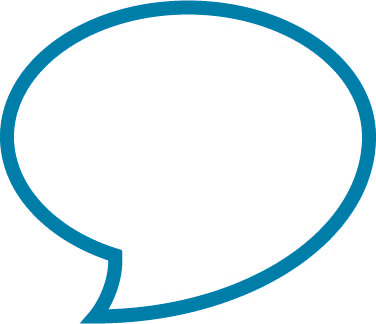 SCHOOLName of person making
this requestContact details – email
and phone numberDateNumber of pupils involvedSchool year Please confirm you have gained consent
(Please tick below)
YesNoWhat are the main identified needs: (Please tick one from table below)Risk and Safety AwarenessFriends and RelationshipsFeelings and BehaviourConfidence and Self EsteemYouth ParticipationFire SafetyOffending Behaviour and Consequences – i.e.: Criminal RecordsAnti-Social Behaviour and Impact on OthersInternet SafetyInappropriate Use of Social MediaCSEYouth Homelessness Awareness/PreventionSupported sessions using digital badges (accessible online resources on a range of topics) such as:
Budgeting at different levels; Homeless awareness/prevention; Positive relationships; and Post 16 options
(to include Working for Success)Supported sessions using digital badges (accessible online resources on a range of topics) such as:
Budgeting at different levels; Homeless awareness/prevention; Positive relationships; and Post 16 options
(to include Working for Success)Supported sessions using digital badges (accessible online resources on a range of topics) such as:
Budgeting at different levels; Homeless awareness/prevention; Positive relationships; and Post 16 options
(to include Working for Success)What outcome do you want us to deliver?What outcome do you want us to deliver?Any additional information:Any additional information:Please return completed form to youth.support@cumbria.gov.ukPlease return completed form to youth.support@cumbria.gov.ukOFFICE USE ONLYOFFICE USE ONLYAllocationAllocationOfficerAreaSummary details of service Time scalesReason for
non-allocationDate response sent to referrer.  